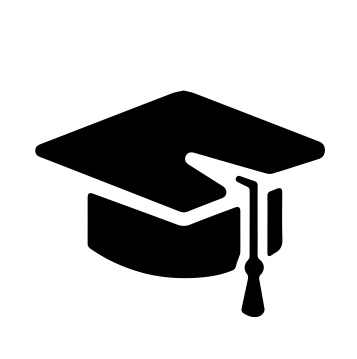 Всероссийский информационно – образовательный портал «Магистр»Веб – адрес сайта: https://magistr-r.ru/СМИ Серия ЭЛ № ФС 77 – 75609 от 19.04.2019г.(РОСКОМНАДЗОР, г. Москва)МОП СФО Сетевое издание «Магистр»ИНН 4205277233 ОГРН 1134205025349Председатель оргкомитета: Ирина Фёдоровна К.ТЛФ. 8-923-606-29-50Е -mail: metodmagistr@mail.ruГлавный редактор: Александр Сергеевич В.Е-mail: magistr-centr@magistr-r.ruПриказ №016 от 15.05.2021г.О назначении участников конкурса «Край родной навек любимый, созвездие талантов России 2021, калейдоскоп поздравлений, чудеса аппликации»Уважаемые участники, если по каким – либо причинам вы не получили электронные свидетельства в установленный срок (5 дней с момента регистрации) или почтовое извещение в период до 20.06.2021г., просьба обратиться для выяснения обстоятельств, отправки почтового номера, копий свидетельств и т.д. по электронной почте: metodmagistr@mail.ru№Учреждение, адресУчастникРезультат1Кузина Валентина Анатольевна, МБУДО Дорогобужский ДДТШишова Милана, Цхвитаева Милана, Хомяков Владислав, Терешкова Варвара, Семенова Лиза, Покаташкина Кира, Папенкова Елизавета, Павлова Люба, Новикова Евгения, Корольков Артём, Корольков Кирилл, Корнильев Кирилл, Копысь Полина, Качанова Ксения, Ивенкова Алина, Закирова Амина, Долгих Александра, Вещунова ЕкатеринаI степень (победители)